Российская 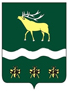 Российская Федерация Приморский крайДУМА 
ЯКОВЛЕВСКОГО МУНИЦИПАЛЬНОГО РАЙОНАРЕШЕНИЕ6 апреля2020 года     с. Яковлевка                             № 230 Об отчете Администрации района о выполнении Программы приватизации имущества, находящегося в собственности Яковлевского муниципального района,  на 2019 годРассмотрев и обсудив отчет Администрации Яковлевского муниципального района овыполнении Программы приватизации  имущества, находящегося в собственности Яковлевского муниципального района, на 2019 год, Дума района на основании статей 26,30 Устава Яковлевского муниципального района РЕШИЛА:1.Отчет Администрации Яковлевского муниципального района овыполнении Программы приватизации имущества, находящегося в собственности Яковлевского муниципального района, на 2019 год утвердить (прилагается).2. Предложить Администрации района опубликовать отчет о результатах приватизации  муниципального имущества за 2019 год на официальном сайте Российской Федерации в сети "Интернет" для размещения информации о проведении торгов, определенном Правительством Российской Федерации, и на сайте Администрации Яковлевского муниципального района в сети "Интернет".3. Настоящее решение вступает в силу со дня его принятия.Председатель Думы Яковлевскогомуниципального района                         Н.В.БазыльПриложениеУТВЕРЖДЕНрешением Думы Яковлевского
муниципального района от  6 апреля 2020 года  № Отчет о выполнении программы приватизации имущества, находящегося в собственности Яковлевского муниципального района,  на  2019 годСумма средств, израсходованная на организацию и проведение приватизации в 2019 г. составила17 000 руб. (расходы по оценке рыночной стоимости объектов, подлежащих приватизации в 2019 г.)№ п/пОбъект имущества, подлежащий приватизацииДата, № решенияПланПланфактфакт№ п/пОбъект имущества, подлежащий приватизацииДата, № решенияСпособ приватизацииОценочная стоимость (руб.)Способ приватизацииЦена сделки (руб.)1Нежилое здание-школа с земельным участком площадью 2052 кв.мот 27.11.2018г. № 29 «О Программе приватизации имущества, находящегося в собственности Яковлевского муниципального района, на 2019 год»; от 29.01.2019 № 49 «Об условиях приватизации имущества, находящегося в собственности Яковлевского муниципального района, на 2019 год».аукцион (закрытая форма подачи предложений о цене)1 049 000,00 (согласно отчету об оценке рыночной стоимости  от 16 января 2019 № 1/19)аукцион (закрытая форма подачи предложений о цене)0,00